Revised Draft Agendaprepared by the Office of the UnionDisclaimer:  this document does not represent UPOV policies or guidance	Opening of the meeting 	Adoption of the agenda	Test Guidelines	Matters to be resolved concerning Test Guidelines put forward for adoption by the Technical Committee	Full draft Test Guidelines		New Test Guidelines		Revisions		Partial Revisions	Dates and organization of future meetings	Closing of the meeting[End of document] 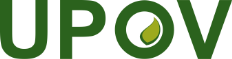 EInternational Union for the Protection of New Varieties of PlantsEnlarged Editorial CommitteeGeneva, October 17, 18 and 23, 2023TC-EDC/Oct23/1 Rev.Original:  EnglishDate:  October 6, 2023TG/14/10(proj.8)*Apple (Malus domestica (Suckow) Borkh.)TWFTG/MORUS(proj.6)*Mulberry (Morus L.)TWFTG/OXYPE_CAE(proj.3)*Oxypetalum coeruleum (D. Don) Decne.TWOTG/35/8(proj.5)*Sweet Cherry (Prunus avium (L.) L.) TWFTG/36/7(proj.5)*Oilseed Rape (Brassica napus L. ssp. napus) TWATG/43/8(proj.4)*Raspberry (Rubus idaeus L.; Rubus occidentalis L.) TWFTG/44/12(proj.4)*Tomato (Solanum lycopersicum L.) TWVTG/50/10(proj.7)*Grapevine (Vitis L.) TWFTG/76/9(proj.6)*Pepper (Capsicum annuum L.) TWVTG/90/7(proj.6)*Kale (Brassica oleracea L. var. costata DC.; Brassica oleracea L. var. medullosa Thell.; Brassica oleracea L. var. sabellica L.; Brassica oleracea L. var. viridis L.; Brassica oleracea L. var. palmifolia DC.) TWVTG/105/5(proj.4)*Chinese cabbage (Brassica rapa L. subsp. pekinensis (Lour.) Hanelt; hybrids between Brassica rapa L. subsp. pekinensis (Lour.) Hanelt and Brassica rapa L. subsp. chinensis (L.) Hanelt; hybrids between Brassica rapa L. subsp. pekinensis (Lour.) Hanelt and Brassica rapa L. var. rapa; Brassica ×turicensis O. E. Schulz & Thell.) TWVTG/134/4(proj.2)Safflower (Carthamus tinctorius L.) TWATG/148/3(proj.4)*Weigela (Weigela Thunb.) TWOTG/181/4(proj.4)*Amaryllis (Hippeastrum Herb.) TWOTG/194/2(proj.4)*Lavender (Lavandula L.) TWOTG/230/2(proj.4)*Sour Cherry (Prunus cerasus L.); Duke Cherry (Prunus ×gondouinii (Poit. & Turpin) Rehder) TWFTC/59/9Broccoli (Brassica oleracea L. var. italica Plenck)
- to change explanation on CMS markerTWVTC/59/10*Brussels Sprouts (Brassica oleracea L. var. gemmifera DC.) 
- to change explanation on CMS markerTWVTC/59/11*Cabbage (Brassica oleracea L.: Brassica (White Cabbage Group); Brassica (Savoy Cabbage Group); Brassica (Red Cabbage Group)) 
- to change explanation on CMS markerTWVTC/59/12*Carrot (Daucus carota L.) 
- TQ: adding characteristics from T. o. C.TWVTC/59/13*Cauliflower (Brassica oleracea L. convar botrytis (L.) Alef. var. botrytis L.)
- to change explanation on CMS marker
- to add possibility to observed with the marker for flower colorTWVTC/59/14*Cornsalad (Valerianella locusta L.; Valerianella eriocarpa Desv.) 
- Char. “Leaf: length”TWVTC/59/15Cucumber, Gherkin (Cucumis sativus L.)
- TQ: adding characteristics from T. o. C.TWVTC/59/16*Industrial Chicory (Cichorium intybus L. partim) 
-PloidyTWVTC/59/17*Kohlrabi (Brassica oleracea L. convar. acephala (DC.) Alef. var. gongylodes L. (Brassica oleracea L. Gongylodes Group)) 
- to change explanation on CMS markerTWVTC/59/18*Lettuce (Lactuca sativa L.) 
- to add new isolate 36 to Bl
- TQ: adding characteristics from T. o. C.TWVTC/59/19*Maize (Zea mays L.) 
- TQ: adding characteristics from T. o. C.TWV/
TWATC/59/20*Melon (Cucumis melo L.) 
- addition of Char. 69 “Resistance to Fom”, 
- addition of Char. 70 “Resistance to Px”
- TQ: adding characteristics from T. o. C.TWVTC/59/21*Radish; Black Radish (Raphanus sativus L. var sativus; Raphanus sativus L. var. niger (Mill.) S. Kerner) 
- PloidyTWVTC/59/22*Spinach (Spinacia oleracea L.) 
- Char. 17 “Seed: spines  (harvested seed)”
- TQ: adding characteristics from T. o. C.TWVTC/59/23*Swede, Rutabaga (Brassica napus L. var. napobrassica (L.) Rchb.) 
- to add explanation on CMS marker TWVTC/59/24*Vegetable Marrow, Squash (Cucurbita pepo L.) 
- to add new Characteristics “Resistance to ZYMV” and “Resistance to Watermelon mosaic virus”
- TQ: adding characteristics from T. o. C.TWVTC/59/25*Watermelon (Citrullus lanatus (Thunb.) Matsum. et Naka) 
- Ploidy
- TQ: adding characteristics from T. o. C.TWVTC/59/26Oncidium (Oncidium Sw.; ×Oncidesa Hort.; ×Ionocidium Hort.; ×Zelenkocidium J.M.H.Shaw.) 
(example varieties, Chars./Ads. 27, 30, 46, 50, 66, 70, 87)TWOTC/59/27Tomato Rootstocks (Solanum habrochaites S. Knapp & D.M. Spooner; Solanum lycopersicum L. x Solanum habrochaites S. Knapp & D.M. Spooner; Solanum lycopersicum L. x Solanum peruvianum (L.) Mill.; Solanum pimpinellifolium L. x Solanum habrochaites S. Knapp & D.M. Spooner L.)
- TQ: adding characteristics from T. o. C.TWV